Algebra 2 Quiz Review Rationals: Complex Fractions, Solving Rational Equations, Graphing Rationals				Name_________________________________________DO THIS ON YOUR OWN PAPER!Simplify the complex fraction:1.   			2.   			3.   Solve the Rational equation.  List the excluded values:4.   		5.   		6.   State the horizontal asymptote ( if any):7.   	8.   		9.   State the required information and sketch the graph:10.  	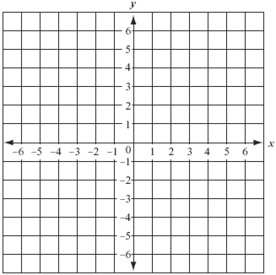 11.  Vertical asymptoteHorizontal asymptotex-intercept(exact value)y-intercept(exact value)DomainRangeVertical asymptoteHorizontal asymptotex-intercept(exact value)y-intercept(exact value)DomainRange